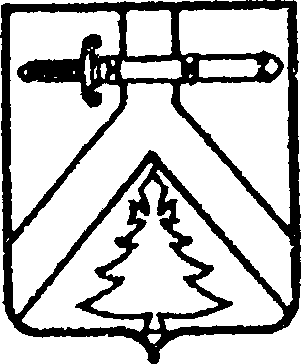 АЛЕКСЕЕВСКИЙ СЕЛЬСКИЙ СОВЕТ ДЕПУТАТОВКУРАГИНСКОГО РАЙОНА КРАСНОЯРСКОГО КРАЯ                                                               РЕШЕНИЕ00.00.2022	   	                         с. Алексеевка                                 №  ПроектОб утверждении Положения «О депутатской этике депутатов Алексеевского сельского Совета»Руководствуясь Федеральным законом от 06.10.2003 № 131-ФЗ "Об общих принципах организации местного самоуправления в Российской Федерации", Уставом Алексеевского сельсовета, Регламентом Алексеевского сельского Совета депутатов,  Алексеевский сельский Совет депутатов РЕШИЛ:1. Утвердить Положение "О депутатской этике депутатов Алексеевского сельского Совета депутатов" согласно приложению № 1.2. Утвердить состав комиссии по депутатской этике согласно приложению № 2.           3. Контроль за исполнением решения возложить на постоянную комиссию по социально- экономической политике (В.И.Карапунарлы).  	          4. Настоящее решение вступает в силу со дня, следующего за днем его официального опубликования в газете «Алексеевские вести» и на «Официальном интернет-сайте администрации Алексеевского сельсовета» (Alekseevka.bdu.su)   Председатель                                                         Глава сельсовета   Совета депутатов                                                                   М.В. Романченко                                А.С. ЛазаревПриложение № 1к решениюСовета депутатовот "____" _______2022 № ________Положенияо депутатской этике депутатов Алексеевского сельского СоветаГлава 1. ОБЩИЕ ПОЛОЖЕНИЯСтатья 1. Депутатская этика1. Настоящее Положение определяет основные правила поведения депутатов Алексеевского сельского Совета депутатов (далее - депутат) при исполнении ими депутатских полномочий в соответствии с общепринятыми этическими нормами, призвано обеспечивать уважение к гражданам, к Рощинскому сельскому Совету депутатов (далее - Совет депутатов) как представительному органу муниципального образования, а также устанавливает меры ответственности за нарушение этических норм и требований, предусмотренных настоящим Положением.Настоящее Положение определяет правила поведения, этические нормы, а также моральные принципы, которыми депутат должен руководствоваться в своей деятельности.Депутатская этика - это совокупность основных моральных и нравственных норм поведения депутата по отношению к установленным законом правам и обязанностям, к другим депутатам, избирателям и иным лицам.Отношения депутата с другими депутатами, гражданами, должностными лицами строятся на основе взаимного уважения и делового этикета.2. Правовой статус обязывает депутата:- неукоснительно соблюдать Конституцию Российской Федерации, федеральные законы, законы Красноярского края, муниципальные правовые акты муниципального образования Алексеевский сельсовет;- воздерживаться от действий, заявлений и поступков, компрометирующих его самого, избирателей и Совет депутатов;- не использовать в личных целях преимущество своего депутатского статуса во взаимоотношениях с государственными органами, должностными лицами, средствами массовой информации;- не использовать предоставленную официальными службами информацию для извлечения личной выгоды;- не разглашать сведения, которые стали известны ему в связи с непосредственным осуществлением депутатской деятельности, в том числе сведения, касающиеся частной жизни и здоровья граждан, затрагивающие их честь и достоинство, информацию, составляющую коммерческую или служебную тайну.3. Нормы депутатской этики обязывают депутата:- проявлять уважение к избирателям, коллегам, другим гражданам, в общении быть дружелюбным, дипломатичным, внимательным, вежливым и тактичным;- не позволять себе неуважительно и некорректно высказываться об избирателях, депутатах и членах их семей, о других лицах, а также о деятельности Совета депутатов;- проявлять толерантность к убеждениям, традициям, культурным особенностям различных социальных групп, религиозных конфессий, способствовать поддержанию межнационального и межконфессионального мира и согласия;- проявлять выдержку, особенно в ситуациях, когда собственная позиция депутата расходится с мнением других лиц;- не давать публичных обещаний, которые заведомо не могут быть выполнены;- соблюдать принципы информационной открытости, предоставлять избирателям, организациям и средствам массовой информации объективную и достоверную информацию о деятельности Совета депутатов, а также должностных лиц местного самоуправления;- с уважением и пониманием относиться к деятельности представителей средств массовой информации.4. В основе деятельности депутата лежит соблюдение следующих принципов:- приоритеты прав и свобод человека и гражданина;- гласность депутатской деятельности;- объективность и беспристрастность;- терпимость и уважение к чужому мнению;- недопустимость навязывания своей позиции другому лицу;- добросовестность и ответственность при исполнении депутатских обязанностей;- соблюдение установленного порядка в работе Совета депутатов;- официальный стиль общения на заседаниях;- культура речи;- равное отношение к коллегам;- запрет на получение подарков и иных привилегий от физических или юридических лиц в связи с осуществлением депутатских полномочий;- культура публичных выступлений;- высокие моральные требования к поведению.Статья 2. Основы деятельности депутата Совета депутатов1. Деятельность депутата основывается на сочетании интересов государства и интересов своих избирателей, соблюдении законов, следовании моральным принципам, отражающим идеалы добра, справедливости, гуманизма, милосердия, честности и порядочности.2. Депутат в своей деятельности должен соблюдать безусловный приоритет прав и свобод человека и гражданина, РФ, Конституцию, федеральные законы, законы Красноярского края, Устав муниципального образования.3. Депутат должен в равной мере сохранять собственное достоинство и уважать достоинство других депутатов, а также должностных лиц и граждан.4. Депутат в своей деятельности, в том числе не связанной с выполнением депутатских полномочий, обязан соблюдать общепризнанные нормы морали и нравственности, поддерживать авторитет депутата.ГЛАВА 2. ПРАВИЛА ДЕПУТАТСКОЙ ЭТИКИ НА ЗАСЕДАНИЯХ СОВЕТА ДЕПУТАТОВ, ВЗАИМООТНОШЕНИЯ ДЕПУТАТОВСтатья 3. Деятельность депутата в Совете депутатов1. Каждый депутат содействует созданию в Совете депутатов атмосферы доброжелательности, взаимной поддержки и сотрудничества.2. Взаимоотношения между депутатами строятся на основе равноправия и уважительного отношения независимо от их политической принадлежности.3. Депутат обязан всесторонне учитывать позиции других депутатов и интересы избирателей перед принятием решений, проявлять уважение к мнению сотрудников администрации Алексеевского сельсовета. Депутат не должен проявлять безапелляционность, навязывать свою позицию посредством угроз, ультиматумов и иных подобных методов.Статья 4. Обязательность участия в работе Совета депутатовДепутат обязан присутствовать на всех заседаниях Совета депутатов, других его органов, членом которых он является. При невозможности присутствовать на заседании депутат заблаговременно информирует председателя Совета депутатов о причинах своего отсутствия. К уважительным причинам отсутствия депутата на заседании Совета депутатов относятся: болезнь депутата, командировка, отпуск, семейные обстоятельства.Статья 5. Соблюдение порядка работы Совета депутатов, других его органовУчаствуя на заседаниях Совета депутатов, других ее органов, депутат должен следовать принятому порядку работы в соответствии с Регламентом Алексеевского сельского Совета депутатов.Статья 6. Ограничения во время проведения заседаний1. Не допускаются выступления без предоставления слова председательствующим, выступления не по повестке дня, выкрики, прерывания выступающего.2. Выступающий на заседании депутат не вправе употреблять грубые, оскорбительные и некорректные выражения и жесты, наносящие ущерб чести и достоинству других депутатов, граждан и должностных лиц, призывать к незаконным и насильственным действиям, допускать необоснованные обвинения в чей - либо адрес.3. Недопустимы самовольные действия по прекращению заседания Совета депутатов, других его органов, в том числе уход из зала заседания в знак протеста, для срыва заседания.4. Депутатам рекомендуется во время проведения заседаний не пользоваться сотовой связью.Статья 7. Форма обращений и выступлений депутата1. Участвуя в заседаниях Совета депутатов, депутат должен проявлять вежливость, тактичность и уважение к председателю, депутатам и иным лицам, присутствующим на заседании. Депутаты должны обращаться официально друг к другу и ко всем присутствующим в зале заседания. Не допускаются фамильярные и пренебрежительные обращения.Депутат перед началом выступления должен продумать свою речь, чтобы она носила четкую направленность по существу предмета обсуждения. Выступающий должен изъясняться доступным языком, не допуская пространных выражений.2. Депутат, выступая на заседаниях Совета депутатов в средствах массовой информации, на собраниях, митингах с различного рода публичными заявлениями, комментируя деятельность органов государственной власти, органов местного самоуправления, организаций, должностных лиц и граждан, обязан использовать только достоверные факты. Выступления депутата должны быть корректными, не ущемлять честь, достоинство и деловую репутацию должностных лиц и граждан. В случае умышленного или неосторожного употребления в публичных выступлениях непроверенных фактов, депутат обязан публично признать некорректность своих высказываний и принести извинения тем органам, организациям и лицам, чьи интересы были затронуты этим выступлением.Статья 8. Лишение права голоса по отдельному вопросу1. Выступающий на заседании Совета депутатов, других его органов не должен превышать время, отведенное для выступления Регламентом Рощинского сельского Совета депутатов, и отклоняться от обсуждаемого вопроса. Если выступающий превысил отведенное ему для выступления время, председательствующий прерывает его и выясняет, сколько времени выступающему необходимо для продолжения выступления. По предложению председательствующего, время, необходимое для окончания выступления, продлевается с согласия большинства депутатов, присутствующих на заседании.2. В случае отклонения выступающего от темы обсуждаемого вопроса председательствующий предупреждает его и предлагает вернуться к обсуждаемому вопросу. В случае повторного нарушения указанного правила, председательствующий, с согласия большинства депутатов, присутствующих на заседании Совета депутатов, лишает выступающего права на выступление по обсуждаемому вопросу.ГЛАВА 3. ПРАВИЛА ДЕПУТАТСКОЙ ЭТИКИ ВО ВЗАИМООТНОШЕНИЯХ ДЕПУТАТА СОВЕТА ДЕПУТАТОВ С ИЗБИРАТЕЛЯМИСтатья 9. Взаимоотношения депутата с избирателями1. Взаимоотношения депутата с избирателями строятся на основе вежливости и взаимного уважения, внимательного отношения депутата к обращениям, жалобам и заявлениям граждан.2. Представляя интересы своих избирателей, депутат должен:1) осуществлять свою деятельность в соответствии с наказами избирателей и обещаниями, данными депутатом в период предвыборной компании;2) на встречах с избирателями представлять достоверную информацию о деятельности органов местного самоуправления;3) служить достижению гуманных и социальных целей - благополучию жителей Каратузского района, повышению уровня их жизни;4) проявлять уважение и терпимость к убеждениям избирателей, традициям, культурным особенностям этнических и социальных групп, религиозных конфессий, способствовать межнациональному и межконфессиональному миру и согласию;5) проявлять выдержку и корректность, особенно в тех ситуациях, когда собственная позиция депутата расходится с мнением избирателя.Статья 10. Ответственность депутата перед избирателями1. Депутат поддерживает постоянную связь с избирателями своего округа, ответственен перед ними и подотчетен им.2. Депутат принимает меры по обеспечению прав, свобод и законных интересов избирателей.3. Депутат рассматривает поступившие от избирателей заявления, предложения, способствует, в пределах своих полномочий, правильному и своевременному решению содержащихся в них вопросов, лично ведет регулярный прием граждан согласно графика приема граждан в котором указано место и время приема жителей округа или района.4. Депутат в установленном порядке отчитывается перед избирателями, периодически информируя их о своей депутатской деятельности во время личных встреч и через СМИ. Информация, предоставляемая депутатом избирателям, должна быть полной, достоверной, объективной.Глава 4. ИСПОЛЬЗОВАНИЕ ДЕПУТАТОМ ПОЛУЧАЕМОЙ ИНФОРМАЦИИСтатья 11. Неразглашение сведений, полученных депутатом, в связи с осуществлением депутатских полномочий1. Депутат не вправе использовать предоставляемую ему государственными органами, органами местного самоуправления, организациями всех форм собственности, должностными лицами - официальную служебную информацию для извлечения личной выгоды.2. Депутат не может разглашать сведения, которые стали ему известны в связи с осуществлением депутатских полномочий, если эти сведения:- относятся к области охраняемой законом тайны личной жизни депутата и стали известны в связи с рассмотрением вопроса о нарушении депутатом правил, предусмотренных настоящим Положением;- составляют тайну личной жизни избирателя или иного лица и доверены депутату при условии их неразглашения.Глава 5. ПРАВИЛА ДЕПУТАТСКОЙ ЭТИКИ, ОТНОСЯЩИЕСЯК ИСПОЛЬЗОВАНИЮ ДЕПУТАТСКОГО СТАТУСАСтатья 12. Использование депутатского статуса1. Депутат не вправе использовать в личных целях преимущества своего депутатского статуса во взаимоотношениях с государственными органами, органами местного самоуправления, организациями всех форм собственности, общественными объединениями, политическими партиями, должностными лицами и гражданами.2. Депутат вправе использовать помощь служащих администрации муниципального образования Алексеевский сельсовет только в связи с выполнением депутатских полномочий.Статья 13. Ограничение депутатского статуса1. Депутат не вправе использовать свой статус для деятельности, не связанной с исполнением депутатских полномочий.2. Депутат не вправе выступать от имени Совета депутатов, как его официальный представитель в отношениях с представительными органами, органами местного самоуправления, организациями всех форм собственности, не имея специальных полномочий Совета депутатов.3. Депутат Совета депутатов не вправе использовать в целях, не связанных с осуществлением депутатской деятельности, имущество, средства связи, оргтехнику и другое имущество, предоставленное ему для осуществления депутатской деятельности.4. Депутат при осуществлении депутатской деятельности не должен совершать действий, связанных с влиянием каких-либо частных имущественных и финансовых интересов.5. Депутат не вправе получать от государственных и общественных органов, органов местного самоуправления, предприятий, учреждений и организаций всех форм собственности, физических лиц - материальное вознаграждение за содействие принятию положительного решения по вопросам их интересов в Совете депутатов.6. Не допускается получение депутатом от лиц или организаций каких-либо услуг, льгот и привилегий, если они не входят в перечень льгот, предоставленных депутату на законном основании.7. Депутат не вправе использовать свое положение для рекламы деятельности каких - либо организаций, а также выпускаемой ими продукции.Статья 14. Возмещение расходов, связанных с материальным обеспечением деятельности депутата1. Расходы, связанные с материальным обеспечением деятельности депутата, возмещаются за счет средств, специально предусмотренных в районном бюджете на соответствующий год на обеспечение деятельности Курагинского районного Совета депутатов согласно разработанного Положения о возмещении расходов, утвержденного решением _____________________.Глава 6. ОТВЕТСТВЕННОСТЬ ЗА НАРУШЕНИЕ ПРАВИЛДЕПУТАТСКОЙ ЭТИКИСтатья 15. Порядок рассмотрения вопросов нарушения депутатской этики1. К рассмотрению вопросов о депутатской этике относятся нормы индивидуального поведения депутатов, предусмотренные настоящим Положением.2. Поводом для рассмотрения вопроса о привлечении депутата к ответственности за нарушение правил депутатской этики является письменное заявление (обращение) депутата (группы депутатов), должностных лиц государственных или муниципальных органов власти, руководителей общественных объединений или организаций всех форм собственности, а также граждан.3. Письменные заявления (обращения) рассматриваются при условии, что они содержат фамилию, имя, отчество обратившегося, его подпись, данные о месте жительства, контактный телефон, а также сведения о конкретном депутате и его действиях, которые являются основанием для подачи соответствующего заявления (обращения).4. Рассмотрение вопроса осуществляется не позднее 15 дней со дня регистрации соответствующего заявления (обращения). Допускается объединение нескольких заявлений (обращений) о привлечении одного и того же депутата к ответственности в одно рассмотрение.5. Отзыв заявления (обращения) их автором является основанием для прекращения процедуры привлечения депутата к ответственности, предусмотренной настоящим Положением.Статья 16. Рассмотрение вопросов, связанных с соблюдением депутатом правил депутатской этики1. Рассмотрение и толкование этичности поведения депутата, совершаемых им поступков осуществляется комиссией по депутатской этике в закрытом заседании. Комиссия утверждается решением Алексеевского сельского Совета депутатов в составе 5 человек на срок полномочий Совета депутатов соответствующего созыва.2. Заседания комиссии созываются и проводятся по мере необходимости. Порядок обсуждения вопросов на заседании определяется комиссией самостоятельно.3. На заседание комиссии приглашаются и заслушиваются депутат, действия которого являются предметом рассмотрения, а также иные лица, информация которых может помочь выяснить все необходимые обстоятельства и принять объективное решение.4. Отсутствие кого-либо из указанных лиц, извещенных о времени и месте заседания комиссии, не препятствует проведению заседания комиссии.5. Не могут являться предметом рассмотрения комиссией вопросы, связанные с этикой личной жизни или производственной (служебной) деятельности депутата, его отношений с общественными организациями и партиями, а также позиции, выраженные при голосовании.6. В случае обвинения депутата в совершении неэтичных действий, депутат вправе подать в комиссию в письменном виде мотивированные пояснения (возражения), представить соответствующие документы, дать устные пояснения по существу претензий к этике его поведения.7. В случае подачи необоснованного заявления (обращения), затрагивающего честь, достоинство, деловую репутацию депутата, он вправе защищать свои права всеми способами, в соответствии с действующим законодательством.Статья 17. Принятие решения комиссией по депутатской этике. Меры воздействия за нарушения правил депутатской этики1. Решение комиссии принимается большинством голосов от общего числа ее членов. При этом депутат, в отношении которого рассматривается заявление (обращение) о нарушении правил депутатской этики, при рассмотрении соответствующего вопроса, в голосовании не участвует.2. В случае установления факта нарушения депутатом правил депутатской этики комиссия может применить одну из следующих мер воздействия:- сделать замечание и предупредить о недопустимости нарушения настоящих Правил;- принудить к принесению депутатом публичных извинений, в том числе, и через СМИ в случае, если такое нарушение было допущено через них;- объявить депутату публичное порицание;- огласить на заседании Совета депутатов фактов, связанных с нарушением депутатом правил депутатской этики;- информировать избирателей соответствующего округа через средства массовой информации о фактах, связанных с нарушением депутатом правил депутатской этики;- направить материалы проверки в правоохранительные органы в случаях, если в действиях депутата имеют место признаки правонарушения.3. Депутат обязан выполнить решение, принятое комиссией, в срок не позднее 30 дней со дня его принятия.4. Депутат может быть освобожден от применения мер воздействия, если он своевременно принес публичные извинения.Глава 7. ЗАКЛЮЧИТЕЛЬНЫЕ ПОЛОЖЕНИЯСтатья 18. Изменения и дополнения в Положение о депутатской этике депутатов Алексеевского сельского Совета депутатовИзменения и дополнения в настоящее Положение вносятся решениями Совета депутатов.Приложение № 2к РешениюСовета депутатовот "__" _____2022 № ____СОСТАВКОМИССИИ ПО ДЕПУТАТСКОЙ ЭТИКЕ ДЕПУТАТОВАЛЕКСЕЕВСКОГО СЕЛЬСКОГО СОВЕТА ДЕПУТАТОВ Лазарев Алексей Сергеевич   - председатель комиссии, депутат Алексеевского сельского Совета депутатов. Сметанина Ольга Васильевна - секретарь комиссии, депутат Алексеевского сельского Совета депутатов.Члены комиссии: Табачных Елена Григорьевна   - заместитель председателя Алексеевского сельского  Совета депутатов.  Кривовяз Алефтина Николаевна - депутат Алексеевского сельского Совета депутатов.